А ну-ка, девочки!КВН для девочек к 8 мартаВедущий: Здравствуйте, ребята! Сегодня 7 марта, а завтра 8-е, будет праздник. Вы знаете какой? Правильно, праздник весны, а так же женский день.И поэтому, девочки, нас приветствуют наши рыцари – мальчики. Мальчик 1.  Месяц март- месяц радостный, ясный.                       Господа! Наши дамы прекрасны!                       Кати, Светы, Ксюши, Наташи –                       Незабудки, фиалки, ромашки.  Мальчик 2. Кто нарядом красив, кто собою,                       Большинство же красивы душою.                       В каждой девочке – солнца кусочек                       Веет весною.  Хором:          Мы любим вас очень!Мальчик 3.  Я сегодня для девчонок                        Поздравление учил,                       А сейчас разволновался –                       Эх, все слова перезабыл!Мальчик 4.  Если был бы я девчонкой,                        Я вставал бы на заре.                        Получал одни пятерки                        И не дрался во дворе.Мальчик 5.  Если был бы я девчонкой                        Я бы время не терял!                        Я б по улице не бегал,                        А задачи бы решал.Мальчик 6.  Если был бы я девчонкой,                        Я б куда умнее был,                       Я б тогда не только руки,                       Но и шею тоже мыл.Мальчик 7.  Если  был бы я девчонкой,                       Чашки  б мыл и вытирал.Мальчик 8.  А я был бы твоей сестренкой                        И осколки собирал.Мальчик 9.  Если был бы я девчонкой,                       В доме бы порядок был.                       Если в доме насорили,                         Сразу б маме говорил.Мальчик 10.   Почему мы не девчонки?                          Вот беда, так вот беда…                          Нас тогда 8 Марта                          Поздравляли бы всегда.Хором:            С праздником, поздравляем Вас!         Мальчик 11.  С днем 8 Марта!                         С праздником весенним,                         С радостным волненьем                         В этот светлый час!Мальчик 12. Дорогие наши,                        Добрые, хорошие,                        С Днем 8 Марта                        Поздравляем Вас!   (номер художественной самодеятельности)Ведущий: А теперь, девочки, вы должны показать нашим мальчикам, на что вы способны, что вы тоже много умеете. У нас две команды «Золушка» и «Дюймовочка».Итак, начнем соревнование. Будет несколько конкурсов. За какждый правильный ответ команда получает цветок, бабочку.Жюри ( представление жюри)Конкурс 1. «Самая сообразительная»Для 1 команды:Шагает красавица,Легко земли касается,Идет на поле, на реку,И по снежку, и по цветку. (Весна)Я и туча, и туман,И ручей, и океан,И летаю, и бегу,И стеклянной быть могу! (Вода)Беленькие горошки На зеленой ножке. (Ландыши)Я живу под самой крышей,Даже страшно глянуть вниз.Я могла бы жить и выше,Если б крыши там нашлись. (Сосулька)Он прилетает каждый годТуда, где домик его ждет.Чужие песни петь умеет,А все же голос свой имеет. (Скворец)Для 2 команды:Дует теплый южный ветер,Солнышко все ярче светит,Снег худеет, мякнет, тает.Грач горластый прилетает.Что за месяц? Кто узнает? (Март)Первый вылез из землицыНа проталинке.Он мороза не боится,Хоть и маленький. (Подснежник)Я всегда со светом дружен.Если солнышко в окне,Я от зеркала, от лужиПробегаю по стене. (Солнечный зайчик)Будто снежный шар бела,По весне она цвела,Нежный запах источала,А когда пора насталаРазом сделалась онаВся от ягоды черна. (Черемуха)Прилетает к нам с теплом,Путь проделав длинный,Лепит домик под окномИз травы и глины. (ласточка)(подводятся итоги) номер худ.сам-тиКонкурс 2 «Самая артистичная»Вы должны будете без слов, мимикой, жестами обыграть ситуацию, которую я вам предложу. (Сказки «Колобок» и «Репка»)                    Задания для болельщиковВзяться за нос левой рукой, а правой за левое ухо, хлопнуть в ладоши, потом взяться правой рукой за нос, а левой за правое ухо.Сделать десять шагов, при каждом шаге называя женское имя ( мужское)Выполнение конкурса 2.Конкурс 3 «Танцевальный»Показать русский народный танец; современный (под фонограмму)                     Задания для болельщиковСлоненок Бинго предлагает вам задание. У него на шарах написаны буквы.Составьте из букв самое длинное слово.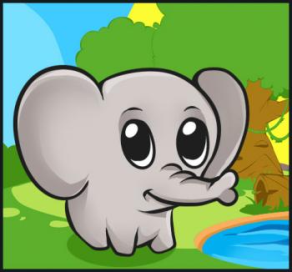 Итоги конкурсов.Конкурс 4 «Самая проворная» Сегодня мамин праздник,Сегодня мамин день.Я знаю любит мама Гвоздику и сирень.   Знаете ли вы цветы, какие любят ваши мамы?Хорошо. Сейчас вы должны будете отгадать кроссворд, который называется «Букет» (5 минут)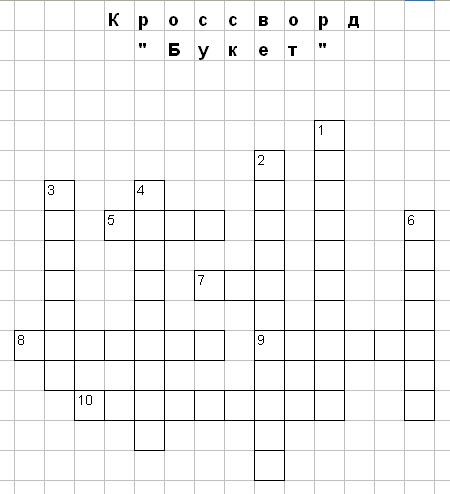 По горизонтали:5. Прекрасная красавицаБоится лишь мороза,В букете всем нам нравится.Какой цветочек? 7. Солнце жжет мою макушку,Хочет сделать погремушку. 8. Колосится в поле рожь,Там во ржи цветок найдешь.Ярко-синий и пушистый,Только жаль, что не душистый. 9. Беленькие горошкиНа зелёной ножке.10. Белым шариком пушистымЯ красуюсь в поле чистом.Дунул легкий ветерок – И остался стебелёк.По вертикали:1. Первым вылез из землицыНа проталинке.Он мороза не боится, Хоть и маленький. 2. Эй, звоночек, синий цвет,С язычком, а звону нет. 3. Ковер цветастый на лугу,Налюбоваться не могу.Надел нарядный сарафанКрасивый бархатный...4. Стоит он задумчивый,В жёлтом венце,Темнеют веснушки На круглом лице.6. Стоят в поле сестрички:Золотой глазок, Белые реснички.Ответы к кроссворду:По горизонтали:5. Роза7. Мак8. Василек9. Ландыш 10. Одуванчик По вертикали:1. Подснежник 2. Колокольчик3. Тюльпан 4. Подсолнух 6. РомашкаПодводятся итоги. Выступления учащихся.Конкурс «Самая шустрая» Кто быстрее соберет праздничную открытку и прочитает текст.(открытка  с поздравительным текс том разрезана на кусочки)Итоги. Номер худ. самод-ти.Награждение команд.Медали для девочек.